بسمهتعالي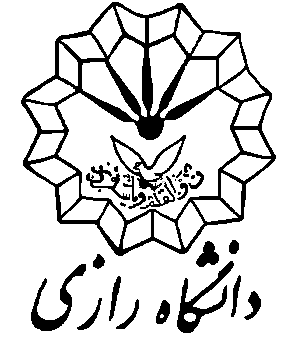 1- مشخصات عمومي کارگاه:عنوان کارگاه:سطح و گستره کارگاه:  داخل دانشگاه، استاني، ملي، بين المللينوع کارگاه: با کمک مالی دانشگاه، بدون کمک مالی دانشگاه، کمک مالی به دانشگاهنام و نام خانوادگي مجری:مدرك تحصيلي و رتبه مجری:شماره تماس ضروري:آدرس پست الكترونيك:نام واحد برگزار کننده (اعم از گروه و دانشکده و یا سایر واحدهای دانشگاه):مدت برگزاری کارگاه: تئوری: .............   عملی: ..............تاريخ برگزاري:محل برگزاری:2- بيان اهداف و ضرورت برگزاري کارگاه (حداکثر 5 سطر):3- بيان محورهاي اصلي و تخصصي کارگاه:4- حمایت‌كنندگان کارگاه:5- بيان سوابق کارگاه‌های برگزار شده در دوره‌هاي قبل در ارتباط با موضوع کارگاه پیشنهادی:6- نحوه مستندسازي و ارائه دستاوردهاي کارگاه:کارگاه، لوح فشرده، مجموعه چاپی، وبگاه، ساير...... 7- مدرس (مدرسین):فرد یا افرادی که دارای تخصص مرتبط با موضوع کارگاه هستند.8- کمیته اجرایی:فرد یا افرادی که امور اجرایی کارگاه را برعهده دارند.9- اطلاعات مربوط به شركت‌كنندگان:مخاطب اصلی کارگاه: اعضای هیأت علمی، کارکنان دستگاه‌هاي اجرايي، ساير......پيش‌بيني تعداد شركت كنندگان: .....................مبلغ ثبت نام:داخل دانشگاه: دانشجویان: .........، اعضای هیأت علمی: .........  ، سایر: .............خارج از دانشگاه: دانشجویان: .........، اعضای هیأت علمی: .........  ، سایر: .............10- نحوه ارائه تبلیغات و اطلاع رسانی در زمینه کارگاه: تبلیغات رسانه‌ای، تأسیس وبگاه، توزیع پوستر و تراکت تبلیغاتی، ساير...... 11- پیش‌بینی درآمدهای کارگاه (کلیه وجوه دریافتی باید به حساب درآمدهای اختصاصی دانشگاه واریز ‌شود):12- پیش‌بینی هزينه‌هاي کارگاه:13- نحوه همکاری دانشگاه و امکانات و منابع درخواستی از دانشگاه:14- تأیید و امضا:برگزاری کارگاه در جلسه شورای گروه مورخ ............ تصویب شد.مدیر گروه:                                                  تاریخ و امضا:برگزاری کارگاه در جلسه شورای دانشکده مورخ ............ تصویب شد.معاون پژوهشی دانشکده:                               تاریخ و امضا:  معاون پژوهش و فناوری دانشگاه:                               تاریخ و امضا: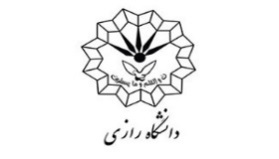                                     فرم اطلاعات کارگاه علمیشماره:تاریخ:رديفنام سازمان/ شركت/دستگاهرئيس دستگاه/ مديرعاملدولتي/ غيردولتينماينده (مسئول) سمت نماينده در سازمان /دستگاه۱۲۳4رديفعنوان کارگاه سطح کارگاهبین‌المللی/ملی/استانی/دانشگاهتاريخ برگزاريمكان برگزاريبرگزارکنندهتعدادشركت كنندگان12رديفنام و نام خانوادگيمرتبهرشته تحصيليمحل خدمتشغل/سمت12رديفنام و نام خانوادگيمرتبهرشته تحصيليمحل خدمتشغل/سمت12رديفعنوان درآمدتعداد کلمیزان درآمد هر سازمان/نفرمبلغ برآورد شده (ريال)۱ثبت نام متقاضیان۲حمایت کنندگان/اسپانسرها۳سايرجمع كلجمع كلجمع كلجمع كلرديفعنوان هزينهتعداد کلمیانگین هزینه هر واحد/نفرمبلغ برآورد شده (ريال)1هزينه مواد و تجهیزات (آزمایشگاهی، کارگاهی، کامپیوتری)۲هزينه غذا و پذيرايي۳اسکان مدرس مدعو۴بلیط مدرس مدعو۵هدايا و جوايز6امور چاپ و انتشارات7حق‌التدریس مدرس 8ساير (هزينه سالن، مكان برگزاري،  فیلمبرداری و عکاسی و ...)جمع كلجمع كلجمع كلجمع كلرديفعنوان منابع درخواستی۱۲۳۴۵